Loo Name___________________Lesson______________________ Region Note-Taking OrganizerRegion Studying: _________________________		Name:  ___________________Riddle Poem Brainstorm Guide: EXAMPLEAnswer (the region you are talking about): ___Arctic_______________Figurative LanguageImagery & PersonificationSimiles & MetaphorsVocabulary: Now take some of your more common words and use a thesaurus to “bump them up”.	  common words                             millionaire wordsPoem:  Must be 8 lines, the 9th line will be” What region am I?”Place in order from most difficult clue to the easiest clueAligned in the center of your paperI feel isolated when my birds migrate.My snow-capped mountains are saber- toothed tiger teeth dotting the distant horizon.	My climate is a Slushy that never liquefies.	I feel pain when my people stomp all over me to get to their kayaks.I smell salt water on the walrus the hunters have caught this day.I want a day where my people do not have to wear fur coats.My seal’s fur is as warm as an inviting woolly shell wrapped around a turtle.I hear the crashing of the waves against my tundra.My sleds are trains pulled by dogs across the snow and ice.What region am I?Riddle Poem Brainstorm Guide: Answer (the region you are talking about): __________________Figurative LanguageImagery & PersonificationSimiles & MetaphorsVocabulary: Now take some of your more common words and use a thesaurus to “bump them up”.	  common words                             millionaire wordsPoem:  Must be 8 lines, the 9th line will be” What region am I?”Place in order from most difficult clue to the easiest clueAligned in the center of your paperThumbs DownDon’t KnowThumbs UpAssessment QuestionDid you use your personal best during this lesson?Did you actively listen and follow directions?Did you use your creativity? (is it original?) Did you complete your project?Did you incorporate the art media?Does the artwork show the elements and/or principles discussed?  LocationWhere: ShelterPicture and Name of Home:DietFoods they ate? Be specificMeat:Fish:Fruits:Vegetables:Plants:Land Features & climateWhat is the home made from?DietFoods they ate? Be specificMeat:Fish:Fruits:Vegetables:Plants:ClothingWhat did they wear?TransportationTypes of transportation used:Materials used to make them:Arts/CraftsList at least two –threeWhat were the clothes made from?Did they travel in order to get food?Arts/CraftsList at least two –threeToolsList at least two - threeInteresting FactInteresting FactStarter StatementYour finishing lineI want…A day where my people do not have to wear fur coats.I feel… (emotion)Lonely when my birds migrateI feel… (physical)Pain when my people stomp all over me when huntingI hear…The crashing of the waves as they slap against my tundraI see…In the horizon chunks of ice floating on the sea I smell…The salt water on the seals the hunters have caught this dayMovements I might make…Snow blowing and wind whistling against the igloosSimileComparing two unlike things using like & asSimile 1My seal’s fur is as warm as a warm fuzzy blanket wrapped around me.Simile 2My peoples’ snow goggles are like broken peanut shells with slits. Simile 3My igloos are as white as a cotton ball.MetaphorComparing two unlike things without using like & as, saying something is something elseMetaphor 1My snow-capped mountains are saber- toothed tiger teeth dotting the distant horizon. Metaphor 2My sleds are trains pulled by dogs across the snow and ice.Metaphor 3My climate is a Slushy that never melts.coldfrigidlonelyisolatedmeltliquefies warminvitingfuzzy downy ; woolly blanketshelter; shellStarter StatementYour finishing lineI want…I feel… (emotion)I feel… (physical)I hear…I see…I smell…Movements I might make…SimileComparing two unlike things using like & asSimile 1Simile 2Simile 3MetaphorComparing two unlike things without using like & as, saying something is something elseMetaphor 1Metaphor 2Metaphor 3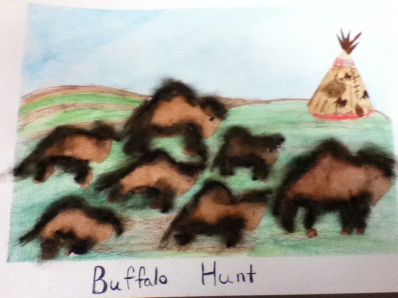 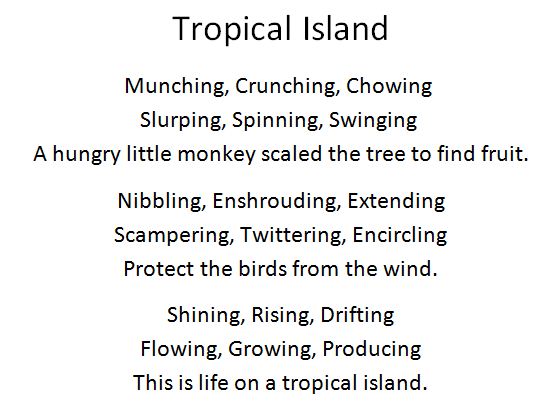 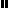 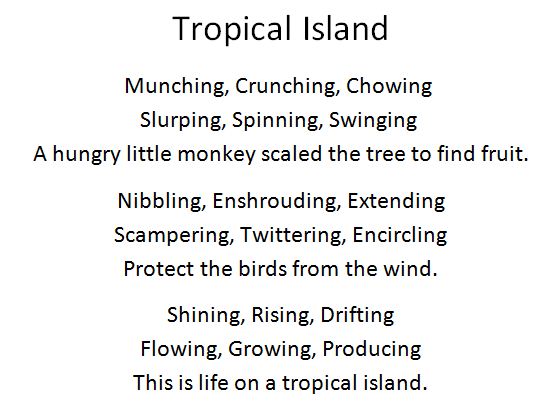 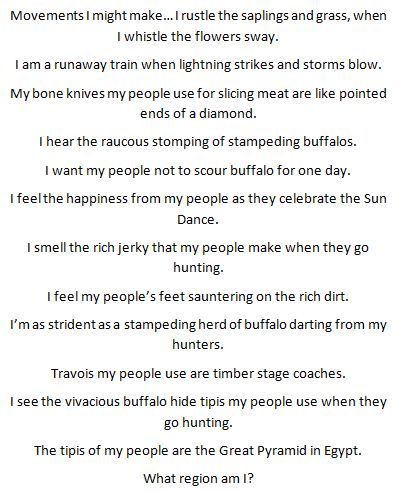 